POEM FOR TWO VOICESThe Poem for Two Voices is meant to be an oral presentation with two partners.  Each partner says their part and then the chorus is what is said together.  Example: the “We are…” parts are said together at the same time.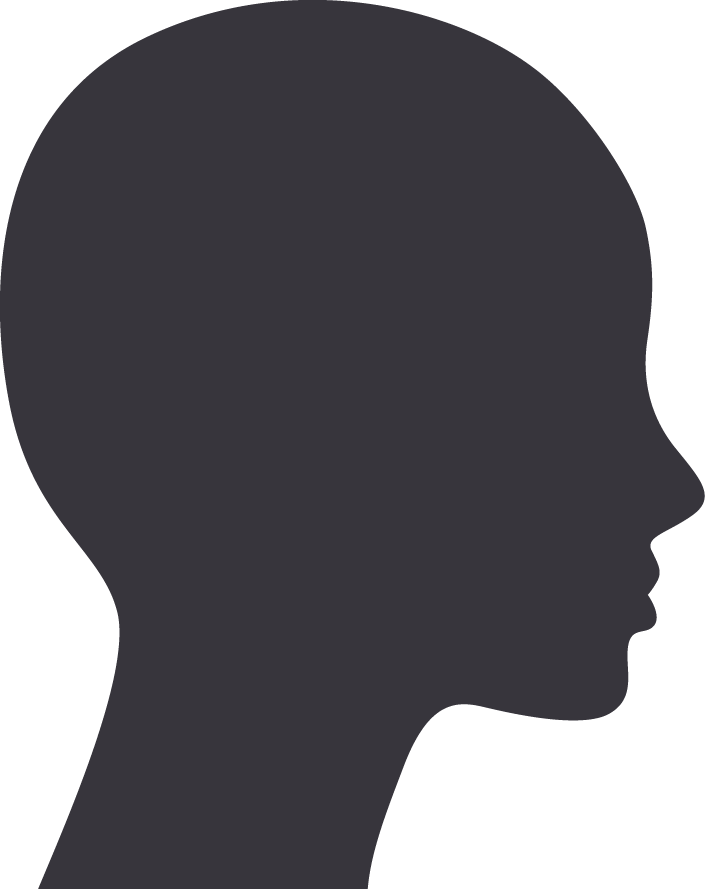 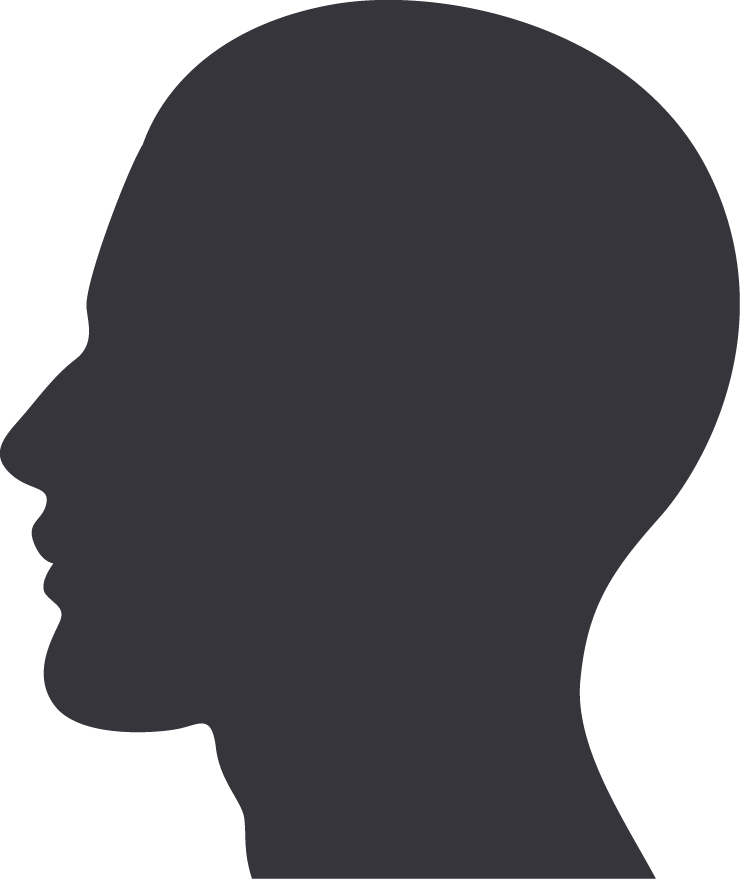 